Классный час «Цифровой след»Наталья Александровна ОкуневаПреподаватель информатикиГосударственное бюджетное профессиональное образовательное учреждение Новосибирской области "Новосибирский промышленно-энергетический колледж" Цель занятия: формирование культуры безопасного и эффективного использования цифровых ресурсов и устройств, знакомство с особенностями публикаций (фото, заметки) в сети и повышение уровня цифровой грамотности. Формирующиеся ценности: жизнь, права и свободы человека, создание собственного положительного имиджа на просторах интернета. Продолжительность занятия: 45 минут. Рекомендуемая форма занятия: беседа, лекция, мозговая атака. Занятие предполагает использование презентации, задания (кроссворд) и включает в себя анализ информации.Комплект материалов: методические рекомендации; кроссворд; презентация.Используемые понятия: Цифровой след, Телеграмм, VK и др.Структура занятияЧасть 1. Мотивационная.Жизнь современного человека трудно представить без цифровых сервисов и приложений. Мы используем их для решения самых разных повседневных задач. При этом онлайн-среда связана не только с массой полезных возможностей, но и с рисками для безопасности пользователя. Именно поэтому так важно оставлять в цифровой среде положительный след, знать о возможных рисках и владеть разными методами защиты, в том числе и технологическими. Также эта сфера активно развивается оказывае6т влияние на ваше будущее, поэтому это ещё и перспективное направление для профессионального развития.Хочу начать наш разговор с этих пословиц и изречение.«Береги платье снову, а честь смолоду»;«Имидж работает на репутацию, репутация - сама на себя.»;«Имидж авансирует, репутация спонсирует»Ответьте пожалуйста на вопросы:О чем речь в данных пословицах и высказываниях? Какое отношение они имеют теме нашего классного часа?В продолжение занятия предлагаю вам разобраться что же такое цифровой след чем он опасен, и почему важен в современной жизни.Цель: Способствовать формированию знаний об оставлении цифрового следа в современной информационной среде, в частности – сети Интернет. Задачи: Заставить задуматься о своем месте в этом мире;Познакомить видами Интернет-угроз от цифровых следов;Рассказать студентам почему Цифровые следы важны; Ознакомить с тем почему сложно замести цифровой след;Сформировать чувство ответственности за свое пребывание в Интернет.Часть 2. Основная (до 20 минут).Сегодня на Классном часе я хочу поговорить с вами о том, что такое цифровой след. Приложение 1Цифровой след, иногда называют цифровой тенью или электронным следом. Каждый раз при использовании интернета вы оставляете за собой цифровой след. Ваш цифровой след - это публикации в социальных сетях, подписки на информационные рассылки, оставленные отзывы и покупки в интернете. Этот процесс не всегда очевиден, например, веб-сайты могут отслеживать активность, устанавливая файлы cookie на ваше устройство, а приложения могут считывать данные без вашего ведома. Как только вы предоставляете организации доступ к вашей информации, она сможет продавать или передавать ее третьим лицам. В худшем случае ваши личные данные могут быть скомпрометированы в результате утечки.Пользователи интернета активно или пассивно создают собственный цифровой след.Активный цифровой следКогда намеренно делится информацией о себе. Также активный цифровой след остается при заполнении онлайн-форм, например, подписке на информационные рассылки, или при согласии принимать файлы cookie в браузере.Пассивный цифровой следСоздается, когда информация о пользователе собирается без его ведома. Это скрытый процесс, о котором пользователи могут не догадываться. Другим примером использования пассивного следа является анализ рекламодателями ваших лайков, репостов и комментариев в социальных сетях с целью последующего профилирования и отображения вам определенного контента.Цифровые следы важны по следующим причинам:Они относительно постоянны. Как только информация становятся общедоступной (полностью или частично), как, например, публикация в Facebook, автор практически не может контролировать, как она будет использоваться другими людьми.Цифровой след может отражать цифровую репутацию человека, которая теперь считается такой же важной, как и репутация за пределами сети.Прежде чем принимать решения о найме, работодатели могут проверять цифровые следы своих потенциальных сотрудников, особенно их социальные сети. Колледжи и университеты могут проверять цифровые следы своих будущих студентов перед зачислением на учебу.Публикуемые в интернете сообщения и фотографии могут быть неверно истолкованы или изменены, что может привести к непреднамеренному оскорблению.Контент, предназначенный для узкой группы, может распространиться на более широкий круг и испортить отношения и дружбу.Киберпреступники могут использовать ваш цифровой след в целяхфишинга, для доступа к учетной записи или для создания ложных профилей на основе ваших данных.Поэтому стоит задуматься о том, что ваш цифровой след говорит о вас. Многие пытаются управлять своим цифровым следом, с осторожностью выполняя действия в сети и в первую очередь контролируя потенциально собираемые данные. Примеры цифрового следаЦифровой след пользователя интернета может включать сотни составляющих.  Любой ваш вход в интернет можно расценивать как цифровой след.Цифровой след и можно ли его заместиОн может быть, как положительным, так и отрицательным для вас. В свою очередь, такой прогноз позволяет своевременно предлагать человеку разнообразные услуги и товары. Но нужно четко понимать, что любая информация, которую вы оставляете в интернете, потенциально может оказаться и в руках злоумышленников. Замести его очень проблематично. Нужно удалить все аккаутны все привязки к телефонам почтам и прочее.Информация, которая может навредить.Любое неосторожное высказывание или действие может стать фатальным и привести к очень плохим последствиям.На сегодняшний день в нашей стране существует множество законов об информации и информационной безопасности. На сайте представлены некоторые из них. И помните, что незнание закона не освобождает от уголовной ответственности.На сегодняшний день среди студентов нашего колледжа одним из самых распространённых мессенджеров является Telegram. Мессенджер изначально был основан для безопасного общения. Политикой приложения прописано, что переписка защищена от слежки представителями государственных органов. Правда, Telegram, как и любой программный продукт, уязвим. Приложение не защищено от утечки данных, хакерских взломов. Необходимо следить за тем что пишите и о чем пишите потому что в группах ваша переписка читается множеством людей. И удалить эту переписку очень сложно даже если вы удалите ее у себя она все равно останется у других собеседников и в хранилищах мессенджера. И где, и как она проявится предсказать сложно. Владимир Путин подписал закон, которым усиливается ответственность за клевету, высказанную в публичном пространстве. Так, в ч. 2 ст. 128.1 Уголовного кодекса внесены два новых квалифицирующих признака клеветы, а именно, клевета, совершенная публично с использованием Интернета, а также клевета в отношении нескольких лиц, в том числе индивидуально неопределенных. Кроме того, дополнен перечень возможных наказаний за совершение преступлений, предусмотренных квалифицированными составами т. 128.1 УК РФ. За клевету в публичном выступлении, предусмотрен один из следующих видов наказания:штраф до 1 млн руб. или в размере зарплаты или иного дохода, осужденного за период до 1 года;обязательные работы на срок до 240 часов;принудительные работы до 2 лет;арест на срок до 2 месяцев;лишение свободы сроком до 2 лет.Часть 3 Работа с интерактивным заданием. Практическая частьРазгадайте кроссворд Приложение 2. https://onlinetestpad.com/wciawriygsvzc  Подведение итогов Сегодня мы рассмотрели ситуации, когда пользователи не задумываются о последствиях своих действий и сами ставят себя под угрозу. Наша ответственность как пользователей цифровых сервисов — быть внимательными и стремиться повышать уровень своей цифровой грамотности оставлять хороший цифровой след. Создавать свой положительный имидж в сети.РефлексияПодведём итог нашего урока. Прочитайте предложение и продолжите. Мне было интересно узнать… Мне понравилось… Меня удивило… Мне захотелось… Цифровой след может быть прекрасным и полезным средством для обучения, отдыха или общения с друзьями. Но – как и реальный мир – может быть опасн! Желаю, чтобы и в жизни, и на просторах Интернета у вас было всё просто отлично! И чтобы вы помнили, что цифровой след — это Ваш имидж. И он очень хрупок.Фотоотчет классного часа  «Цифровой след» Приложение 2,3,4Приложение 2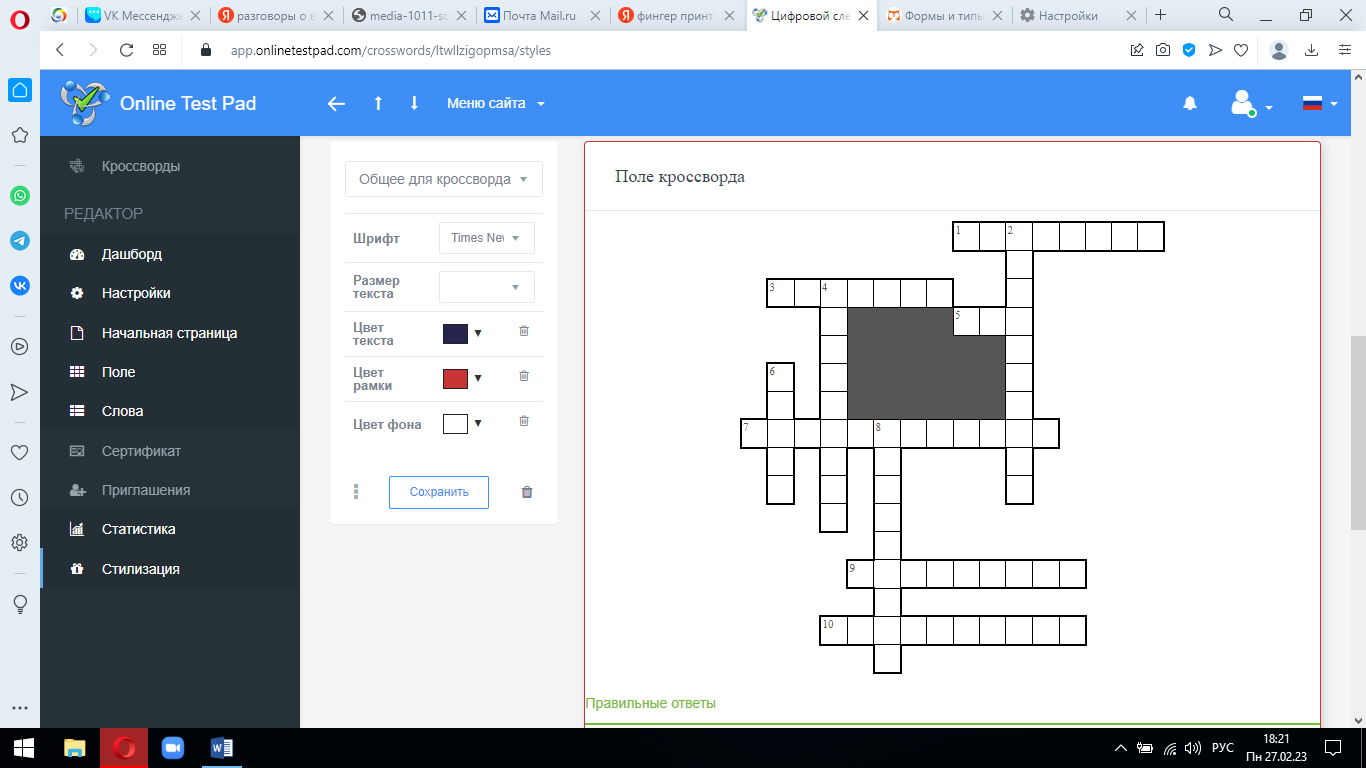 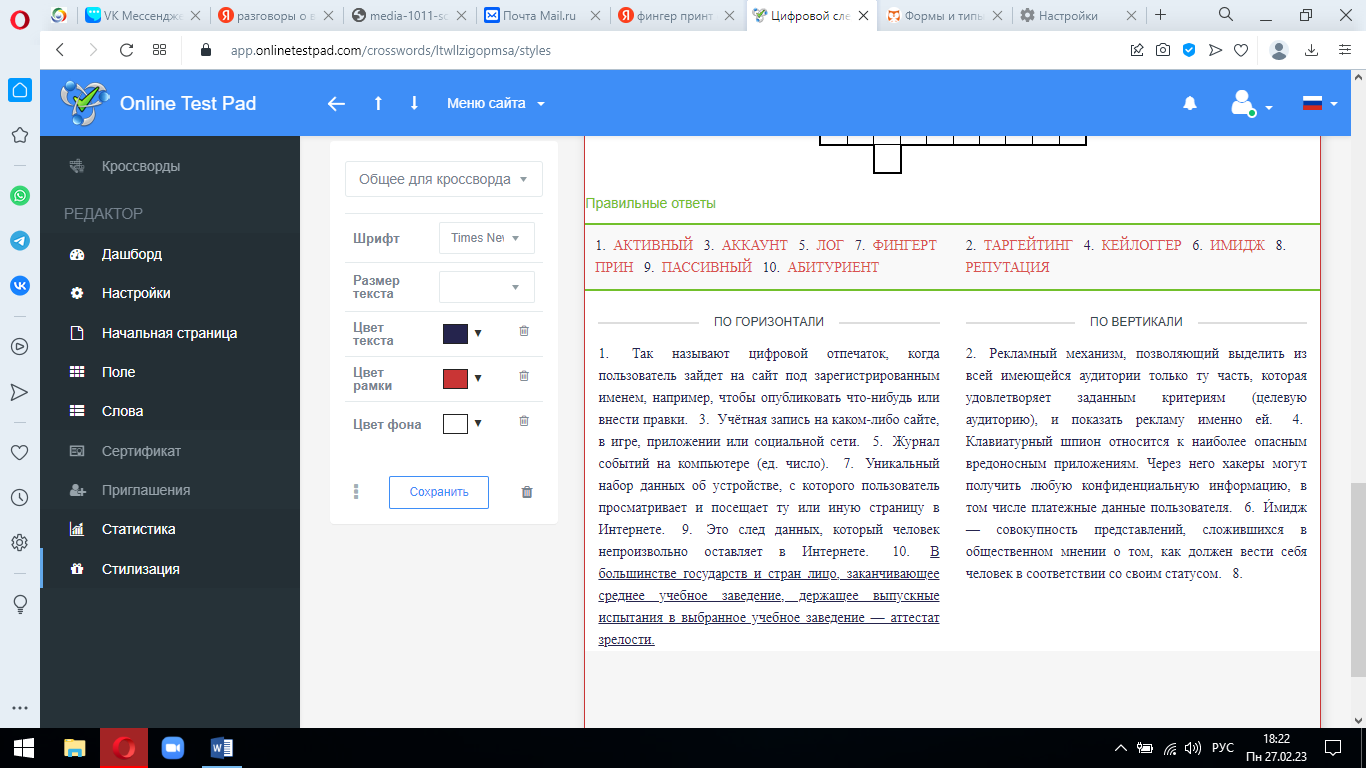 ИСПОЛЬЗОВАННАЯ ЛИТЕРАТУРАhttps://www.kaspersky.ru/blog/chto-takoe-keylogger/700/ /  [Электронный ресурс] //  : [сайт]. — URL:  (дата обращения: 27.02.2023).1.	https://vplate.ru/imidzh/sozdat-ili-izmenit/ /  [Электронный ресурс] //  : [сайт]. — URL:  (дата обращения: 27.02.2023).https://www.kaspersky.ru/resource-center/definitions/what-is-a-digital-footprint /  [Электронный ресурс] //  : [сайт]. — URL:  (дата обращения: 27.02.2023).https://trends.rbc.ru/trends/industry/6102b48c9a79471b527dc006 /  [Электронный ресурс] //  : [сайт]. — URL:  (дата обращения: 27.02.2023).